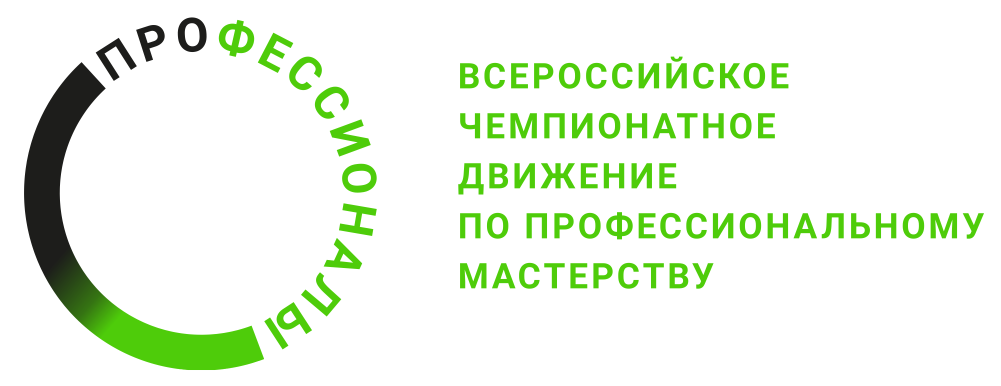 ПРОГРАММА ПРОВЕДЕНИЯрегионального этапа чемпионата Кемеровская область-Кузбасспо компетенции «Физическая культура, спорт и фитнес» основная группаОбщая информацияпо компетенции «Физическая культура, спорт и фитнес» основная группаОбщая информацияПериод проведения26-29 февраля 2024 годаМесто проведения и адрес площадкиГПОУ «Киселевский педагогический колледж»г. Киселевск ул.Чумова,25ФИО Главного экспертаКовалев Александр ЮрьевичКонтакты Главного экспертаТел. 8-904-995-02-17, эл.почта: alek764@yandex.ruД-2, Д-1  / «26» февраля  2024 г.- понедельникД-2, Д-1  / «26» февраля  2024 г.- понедельник08:00-09:00Завтрак09:00-09:45Приемка ГЭ площадок А и Б проведения соревнований Регистрация экспертов и конкурсантов на площадке.09:45-10:15Инструктаж экспертов и конкурсантов по ОТ.10:15-13:15Ознакомление конкурсантов с конкурсной документацией. Ознакомление экспертов с критериями оценивания. Внесение 30% изменений в конкурсные задания. Распределение судейских бригад. Распределение судейских ролей.13:15-13:30Жеребьевка на распределение рабочих мест.13:30-14:00Обед14:00-14:30Регистрация, инструктаж и жеребьевка волонтеров-операторов14:30-18:30Знакомство конкурсантов с рабочими местами и площадкой. Подготовка оценочных ведомостей.18:30-19:00Ужин Д1  / «27» февраля 2024 г.- вторникД1  / «27» февраля 2024 г.- вторник07:00-08:00Завтрак08:00-08:15Регистрация экспертов и конкурсантов на площадке. Инструктаж экспертов, конкурсантов, волонтеров по ОТ.08:15-08:40Брифинг, объяснение конкурсного задания. Жеребьевка волонтеров-актеров08:40-13:10Модуль Д. Определение физического состояния населения с использованием методов фитнес-тестирования:Этап 1. Подготовительное время («до прихода клиента») – 30 минут.Этап 2. Работа с клиентом – 120 минут. Этап 3. Обработка данных и составление программы корригирующей направленности – 120 минут. 13:10-13.40Обед13:40-14:55Модуль Е. Разработка планов и структуры тренировочных занятий по общей физической и специальной подготовке занимающегося на период реабилитационных мероприятий. Проведение с занимающимися тренировочных занятий по общей физической и специальной подготовкеВремя на подготовку площадки (на 1 конкурсанта): 3 минуты.Время на демонстрацию задания (на 1 конкурсанта): 20 минут.14:55-15:10Брифинг, объяснение конкурсного задания15:10-18:20Модуль В. Проведение занятий физической культурой и спортомЛимит времени на выполнение задания: 90 минут.Лимит времени на подготовку площадки (на 1 конкурсанта): 3 минуты. Лимит времени на представление (на 1 конкурсанта): 15 минут. 18:20-19:00Ужин 19:00-22:00Работа экспертов по оценке модулей.Д2  / «28» февраля 2024 г.- средаД2  / «28» февраля 2024 г.- среда07:00-08:00Завтрак08:00-08:15Регистрация экспертов и конкурсантов на площадке. Инструктаж экспертов, конкурсантов, волонтеров по ОТ.08:15-08:30Брифинг, объяснение конкурсного задания.08:30-11.50Модуль Б. Формирование разносторонней общей и специальной физической, технико-тактической, психологической и теоретической подготовленности занимающихся в соответствии с программами спортивной подготовкиЛимит времени на выполнение задания: 100 минут. Лимит времени на подготовку площадки (на 1 конкурсанта): 5 минут.Лимит времени на представление (на 1 конкурсанта): 15 минут.11:50-12:20Обед12:20-12:30Брифинг, объяснение конкурсного задания. 12:30-12:45Жеребьевка волонтеров-актеров12:45-17:45Модуль А. Реализация мероприятий по мотивации населения к занятиям фитнесомЛимит времени на выполнение задания: 200 минут.Лимит времени на подготовку площадки (на 1 конкурсанта): 3 минуты. Лимит времени на представление (на 1 конкурсанта): 16 минут. 17:45-18:15Ужин 18:00-22:00Работа экспертов по оценке модулей.Д3  / «29» февраля 2024 г.- четвергД3  / «29» февраля 2024 г.- четверг07:00-08:00Завтрак08:00-08:15Регистрация экспертов и конкурсантов на площадке. Инструктаж экспертов, конкурсантов, волонтеров по ОТ.08:15-08:30Брифинг, объяснение конкурсного задания.08:30-13.30Модуль Ж. Вовлечение населения в занятия фитнесом. Реализация мероприятий по мотивации населения к занятиям фитнесом.Время на выполнение модуля -  300 минут.13:30-14:00Обед14:00-15:30Модуль Г. Контроль выполнения правил вида спорта во время проведения спортивного соревнования по отдельному виду спорта, спортивной дисциплине, этапа спортивного соревнованияЛимит времени на выполнение задание: 90 минут.15:30-18:00Работа экспертов по оценке модулей.18:00-19:00Ужин 19:00-22:00Работа экспертов по оценке модулей.22:00-24:00Внесение результатов оценки в систему ЦСО, проверка внесенных данных с экспертами-наставниками.